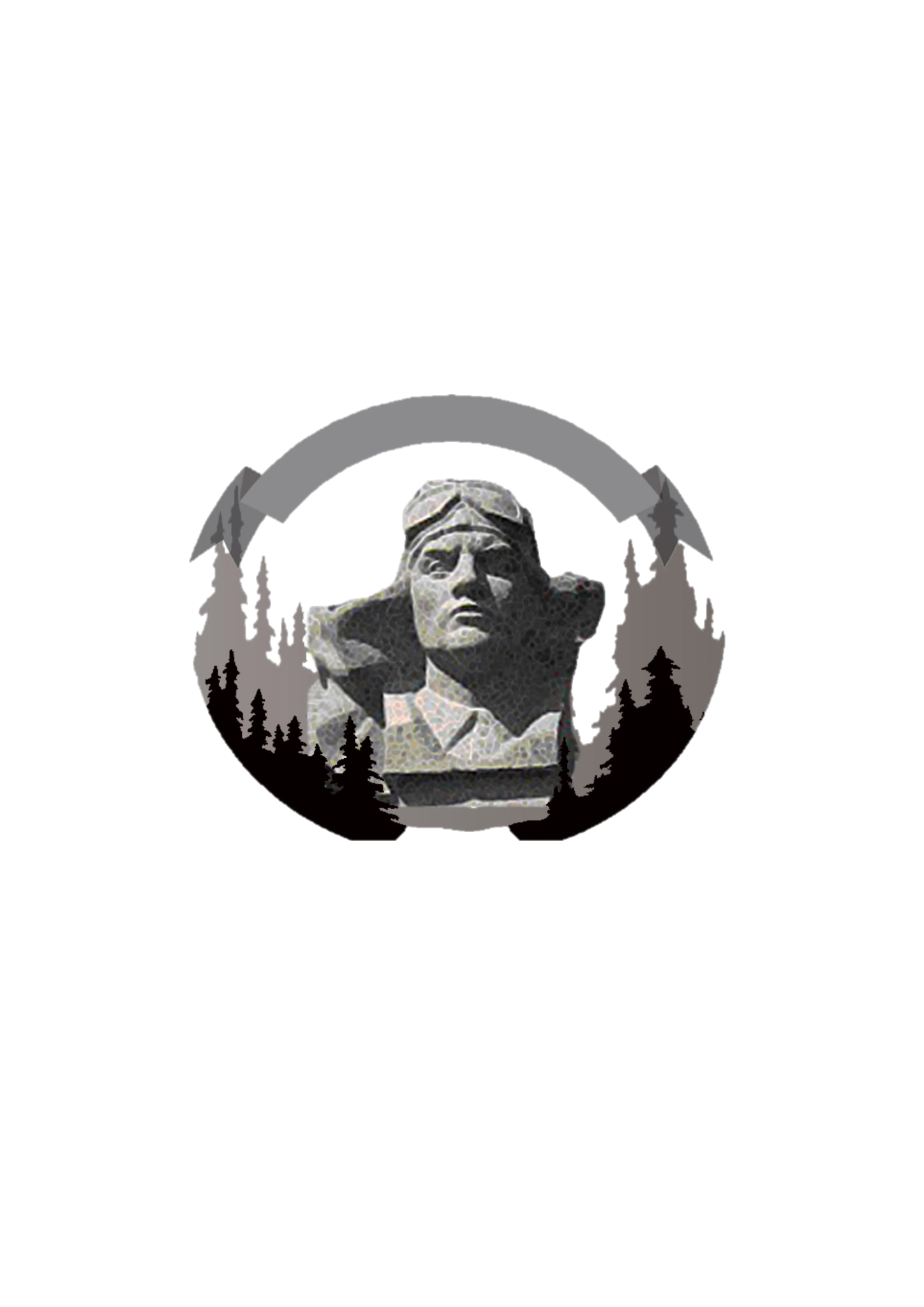 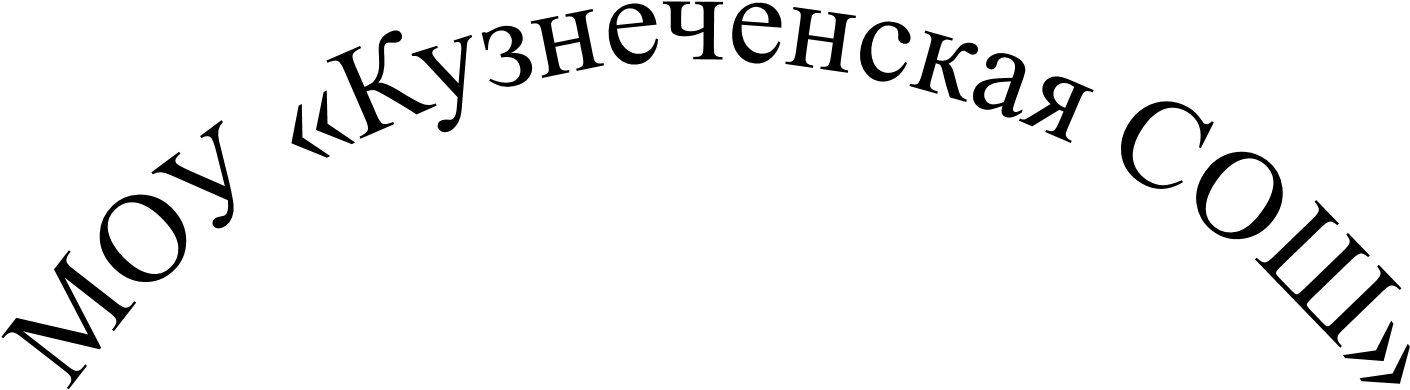 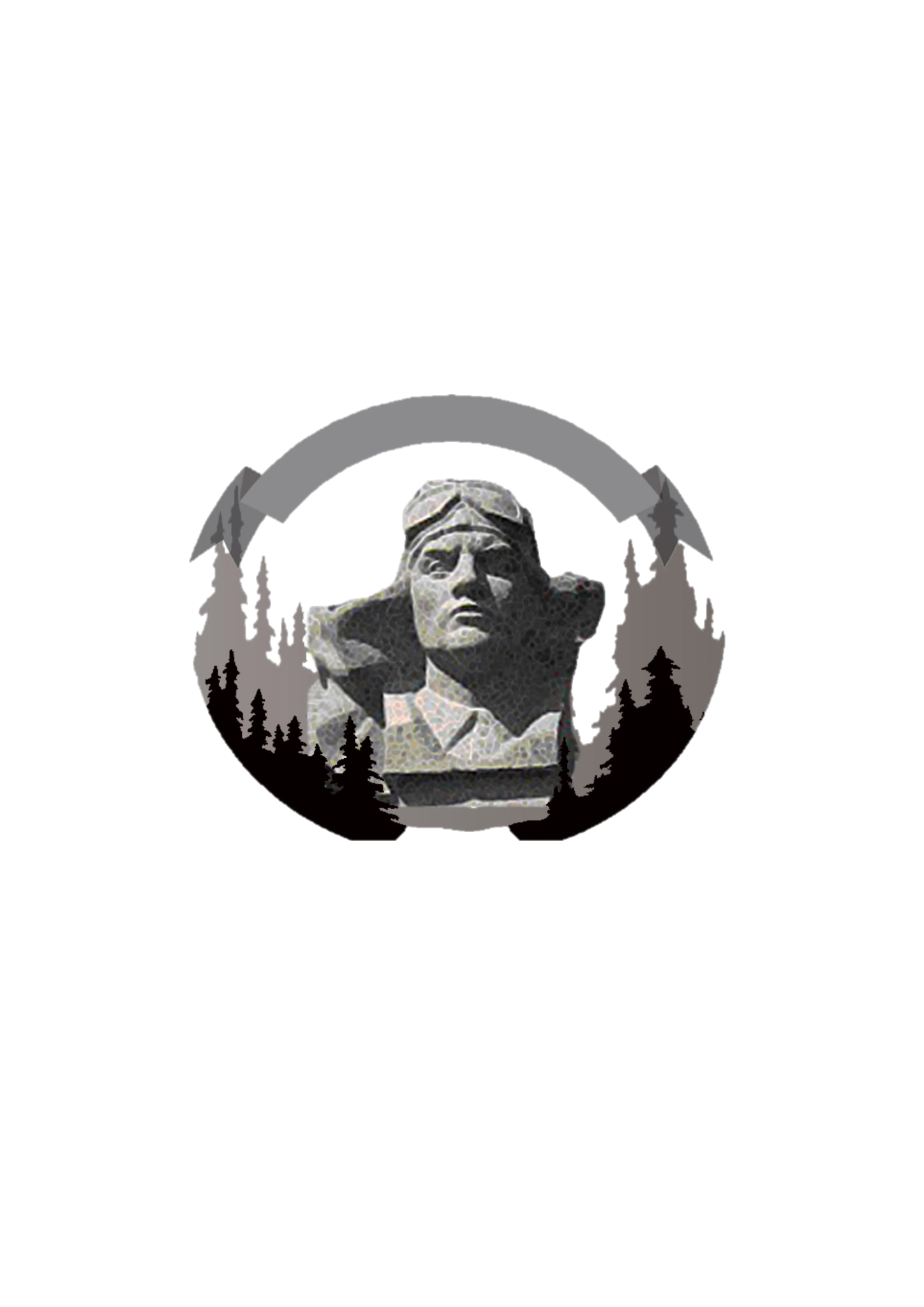 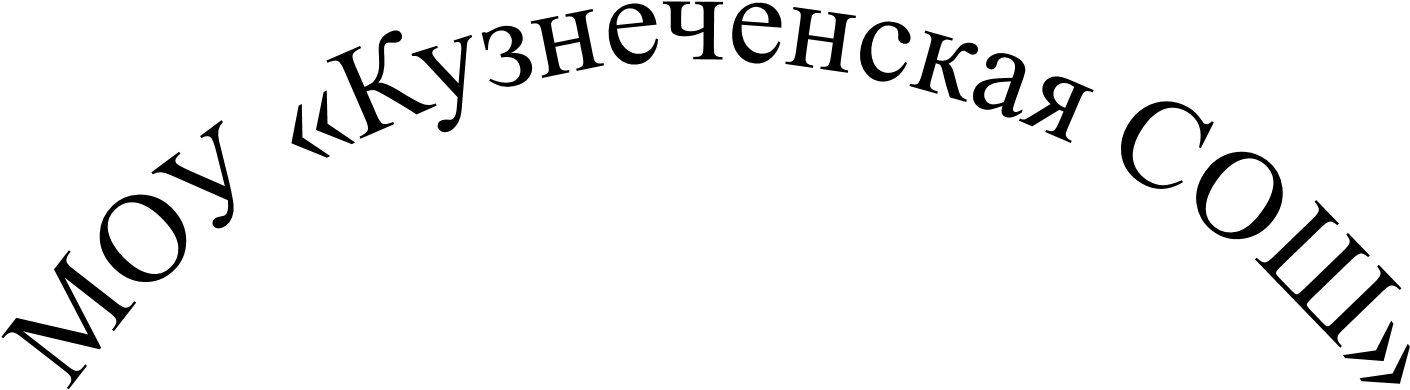 МУНИЦИПАЛЬНОЕ ОБЩЕОБРАЗОВАТЕЛЬНОЕ УЧРЕЖДЕНИЕКУЗНЕЧЕНСКАЯ СРЕДНЯЯ ОБЩЕОБРАЗОВАТЕЛЬНАЯ ШКОЛАПРИОЗЕРСКОГО МУНИЦИПАЛЬНОГО РАЙОНАЛЕНИНГРАДСКОЙ ОБЛАСТИДоступ к информационным системам и информационно-телекоммуникационным сетямШкола имеет выход в интернет. Кабинет информатики дает возможность учащимся использовать услуги интернет в учебном процессе, самостоятельной работе. Учащиеся используют ресурсы открытого банка заданий ГИА, имеют доступ к цифровым образовательным ресурсам на федеральных порталах, таких как ФЦОР, единый образовательный портал. Во время подготовки к итоговой аттестации учащиеся имеют возможность пройти он-лайн тестирование по всем предметам.